Приложение к Порядку использования открытого огня и разведения костров на территории Еланского городского поселения Схема №1 расположения места сжигания мусора, травы и листвы на территории Еланского городского поселения 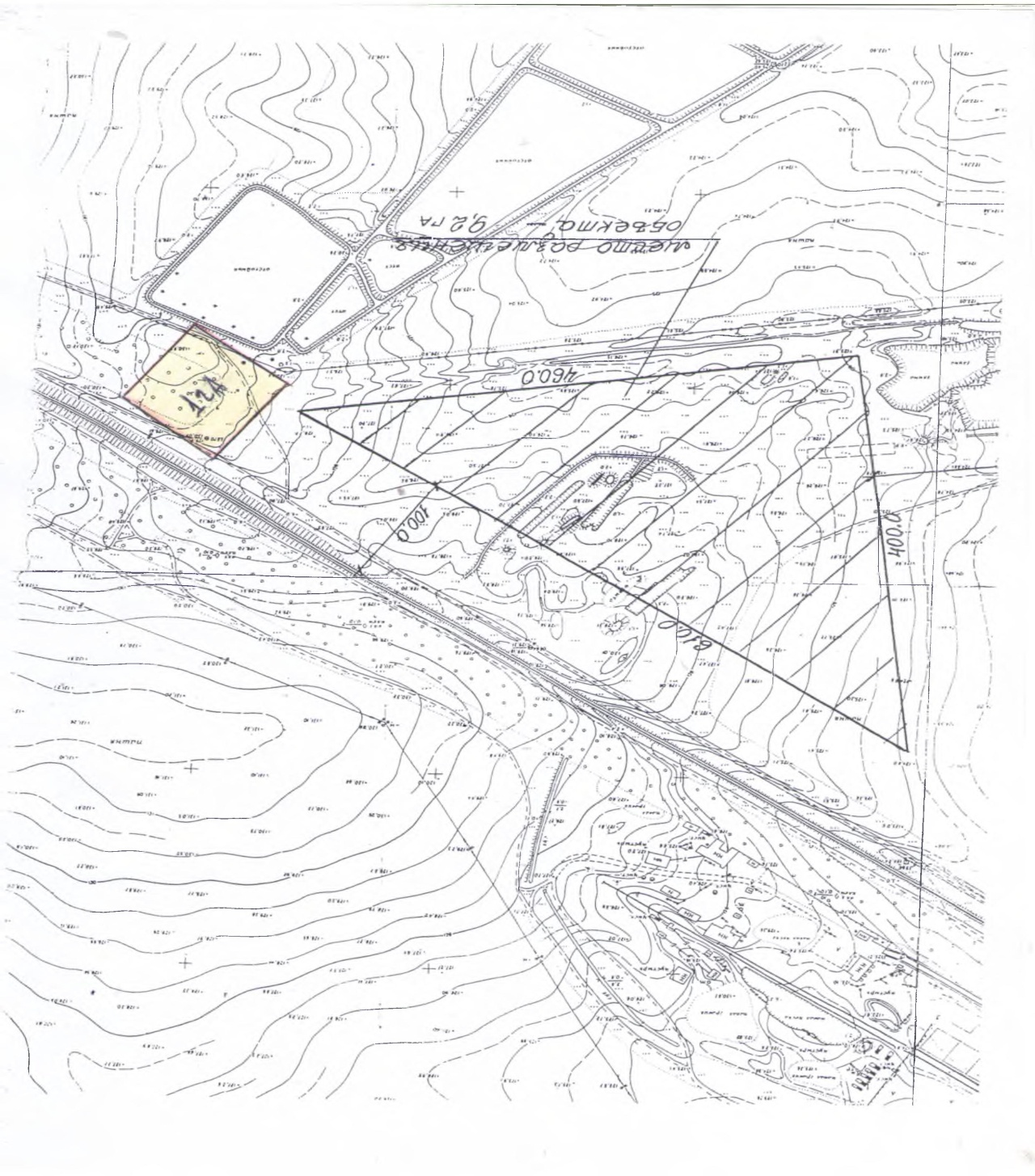                    Место сжигания мусора, травы и листвы Схема №2 расположения места сжигания мусора, травы и листвы на территории Еланского городского поселения 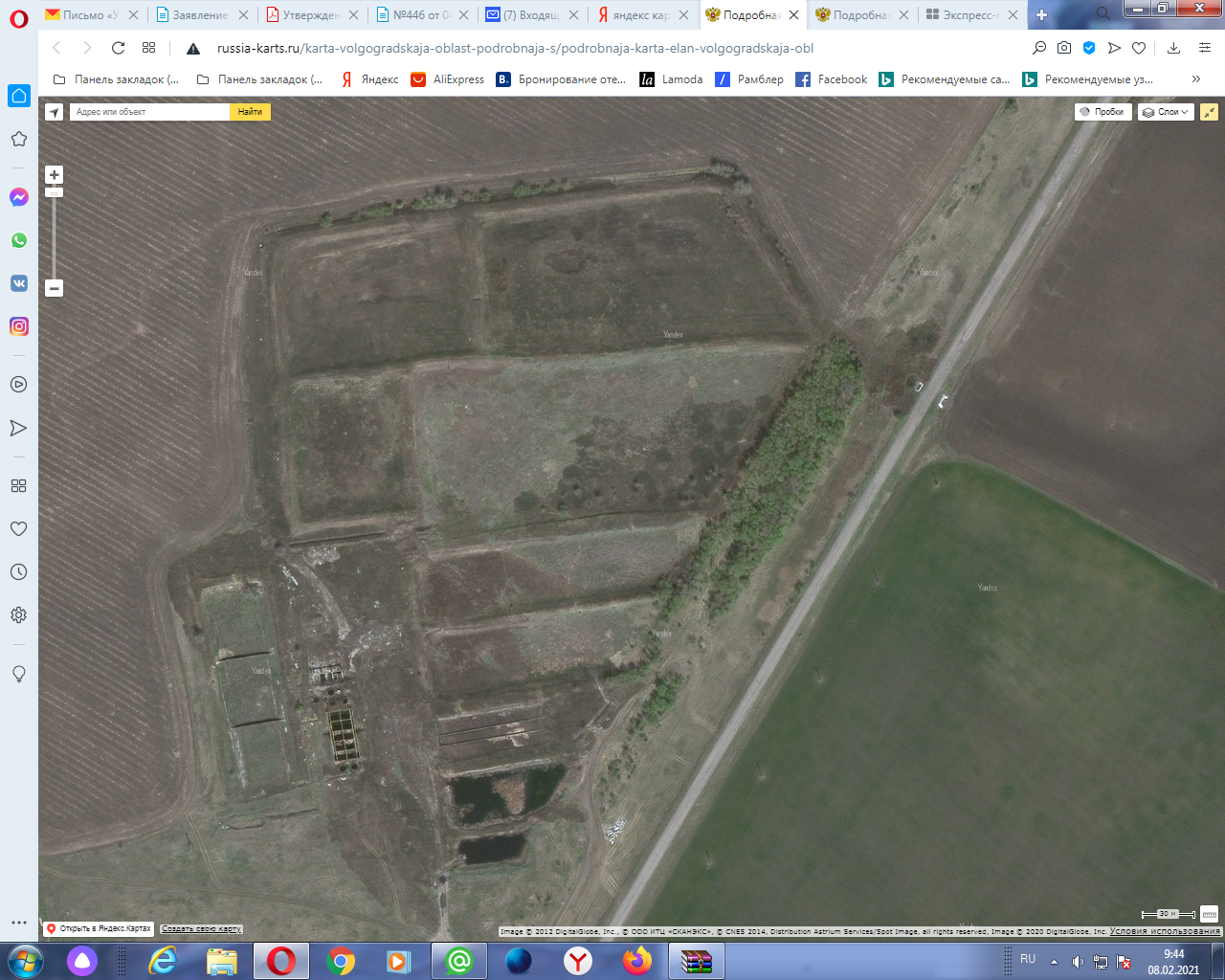                      Место сжигания мусора, травы и листвы Высота точки размещения горючих материалов в месте использования открытого огня над уровнем земли, м11,522,53Минимальный допустимый радиус зоны очистки от места сжигания хвороста, лесной подстилки, сухой травы, валежника, порубочных остатков, других горючих материалов, м1520253050